Lesson / Days 10-12 : BinaryUNIT
2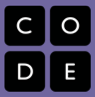 Overview			This lesson introduces the binary number system and how to count binary.  Students will learn how to convert between binary and decimal numbers in the context of topics that are important to computer science.Lesson SummaryIntroduce with videosHave students come forward to demonstrateComplete worksheet with the secret messagesWrite your own messagesCS Content				Inquiry using numbers greater than the cards will count.ObjectivesStudents will be able to:Count forward and backward in binary.Explain why binary numbers are important in CS.Use binary digits to encode and decode messages.Materials and PrepFlash cards with dotsResourcesStudent DocumentsWorksheet activity: Sending secret messagesCode StudioVideoYoutubeAssessmentsverbalNotes